Komatsu D155A-1 Crawler Tractor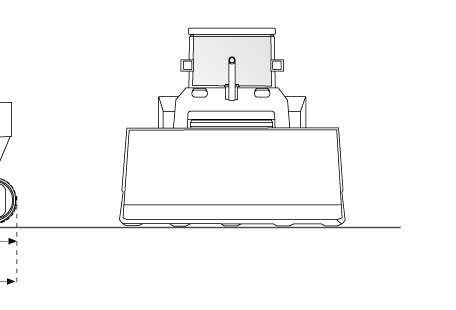 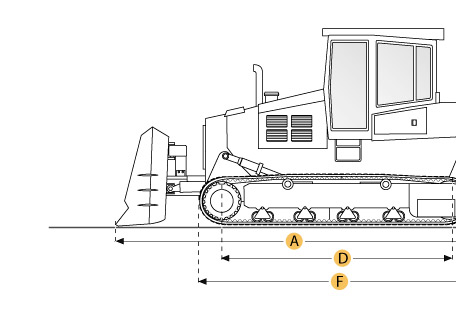 Selected DimensionsSpecificationDimensionsDimensionsDimensionsB. Width Over Tracks9.2 ft in2810 mmD. Length of Track on Ground10.3 ft in3150 mmF. Length w/o Blade16.7 ft in5100 mmUndercarriageUndercarriageUndercarriageG. Track Gauge7 ft in2140 mmH. Standard Shoe Size22 in560 mmEngineEngineEngineMakeKomatsuKomatsuModelS6D155-4S6D155-4Gross Power320 hp238.6 kwDisplacement1175 cu in19.3 LAspirationturbochargedturbochargedOperationalOperationalOperationalOperating Weight59350 lb26920.7 kgFuel Capacity158.5 gal600 LCooling System Fluid Capacity43.6 gal165 LTransmissionTransmissionTransmissionTypeplanetary gearplanetary gearNumber of Forward Gears33Number of Reverse Gears33Max Speed - Forward7.3 mph11.8 km/hMax Speed - Reverse8.5 mph13.7 km/hUndercarriageUndercarriageUndercarriageGround Pressure11 psi75.5 kPaStandard Shoe Size22 in560 mmNumber of Track Rollers per Side77Track Gauge7 ft in2140 mmStandard BladeStandard BladeStandard BladeWidth13.5 ft in4130 mmHeight62.6 in1590 mmCapacity13.6 yd310.4 m3Cutting Depth22 in560 mmDimensionsDimensionsDimensionsLength w/o Blade16.7 ft in5100 mmWidth Over Tracks9.2 ft in2810 mmLength of Track on Ground10.3 ft in3150 mm